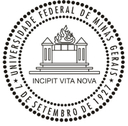 UNIVERSIDADE FEDERAL DE MINAS GERAISCOLEGIADO DO CURSO DE GRADUAÇÃO​ EM XXXXXATA DE DEFESA DE MONOGRAFIA DE TRABALHO DE CONCLUSÃO DE CURSO (TCC)Aos ______________ dias do mês de ________________________ de ___________, às_____h_____, o(a) estudante ___________________________________________________________________________________, matrícula _________________, defendeu oTrabalho intitulado “_____________________________________________________________________________________________________________________________________________________________________________________________________________________________________________________________________________________________________________________________________” tendo obtido a média(_____________) _________________________________________________________.Participaram da banca examinadora os abaixo indicados, que, por nada mais terem adeclarar; assinam eletronicamente a presente ata.Nota _______________ (___________________________________________________)Orientador (a): ____________________________________________________________Nota _______________ (___________________________________________________)Examinador (a): __________________________________________________________Nota _______________ (___________________________________________________)Examinador (a): __________________________________________________________Nota _______________ (___________________________________________________)Examinador (a): __________________________________________________________Este documento deve ser editado apenas pelo Orientador(a) e deve ser assinado eletronicamente por todos os membros da banca.